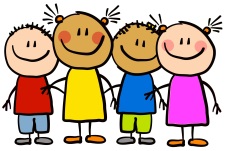 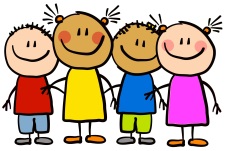 This WeekThis week we have continued to look at our topic ‘Why do Spiders eat flies?’ We have been focusing on learning about the life cycle of a ladybird and of a butterfly. The children have learnt about the different stages and names given to them. E.g egg, caterpillar, cocoon/ chrysalis and butterfly. We have also continued to monitor our sunflowers and discuss what they need to grow. We have been taking care of them making sure that they get plenty of water, warmth and sun light to grow. We have begun to look at our new shared read book ‘How Does a Butterfly Grow?’ The children have unpicked the front cover by discussing the illustrations and what we think the book might be about. We then read and discussed the book’s information all about butterflies. In phonics this week, the children have learnt some new sounds with their peers, where they have had to hear and say the sound and then practice writing it.In mathematics this week, children have been playing within Nursery’s bug investigation lab to discover and compare the heights of the mini beasts. Children have been using language such as ‘big’ and ‘small’ to describe the mini beasts. Some children have been impressing us with how adventurous their vocabulary has been, by using words like gigantic. Class 5 attendance- 94.2%This WeekThis week we have continued to look at our topic ‘Why do Spiders eat flies?’ We have been focusing on learning about the life cycle of a ladybird and of a butterfly. The children have learnt about the different stages and names given to them. E.g egg, caterpillar, cocoon/ chrysalis and butterfly. We have also continued to monitor our sunflowers and discuss what they need to grow. We have been taking care of them making sure that they get plenty of water, warmth and sun light to grow. We have begun to look at our new shared read book ‘How Does a Butterfly Grow?’ The children have unpicked the front cover by discussing the illustrations and what we think the book might be about. We then read and discussed the book’s information all about butterflies. In phonics this week, the children have learnt some new sounds with their peers, where they have had to hear and say the sound and then practice writing it.In mathematics this week, children have been playing within Nursery’s bug investigation lab to discover and compare the heights of the mini beasts. Children have been using language such as ‘big’ and ‘small’ to describe the mini beasts. Some children have been impressing us with how adventurous their vocabulary has been, by using words like gigantic. Class 5 attendance- 94.2%Next weekYellow group- Mrs Musgrave’s phonics group have learnt the sounds: e and l.Red group- Miss Hosford’s phonics group have learnt the sounds: h and r. Green group- Mrs Bailey’s group have learnt the sound s.Stars of the weekMrs Musgrave -Octavia, for being a good friend to others in nursery.  Miss Hosford-. Daniel- for trying super hard in phonics.   Mrs Bailey- Tommy G- for helping settle new children into nursery.   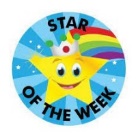 